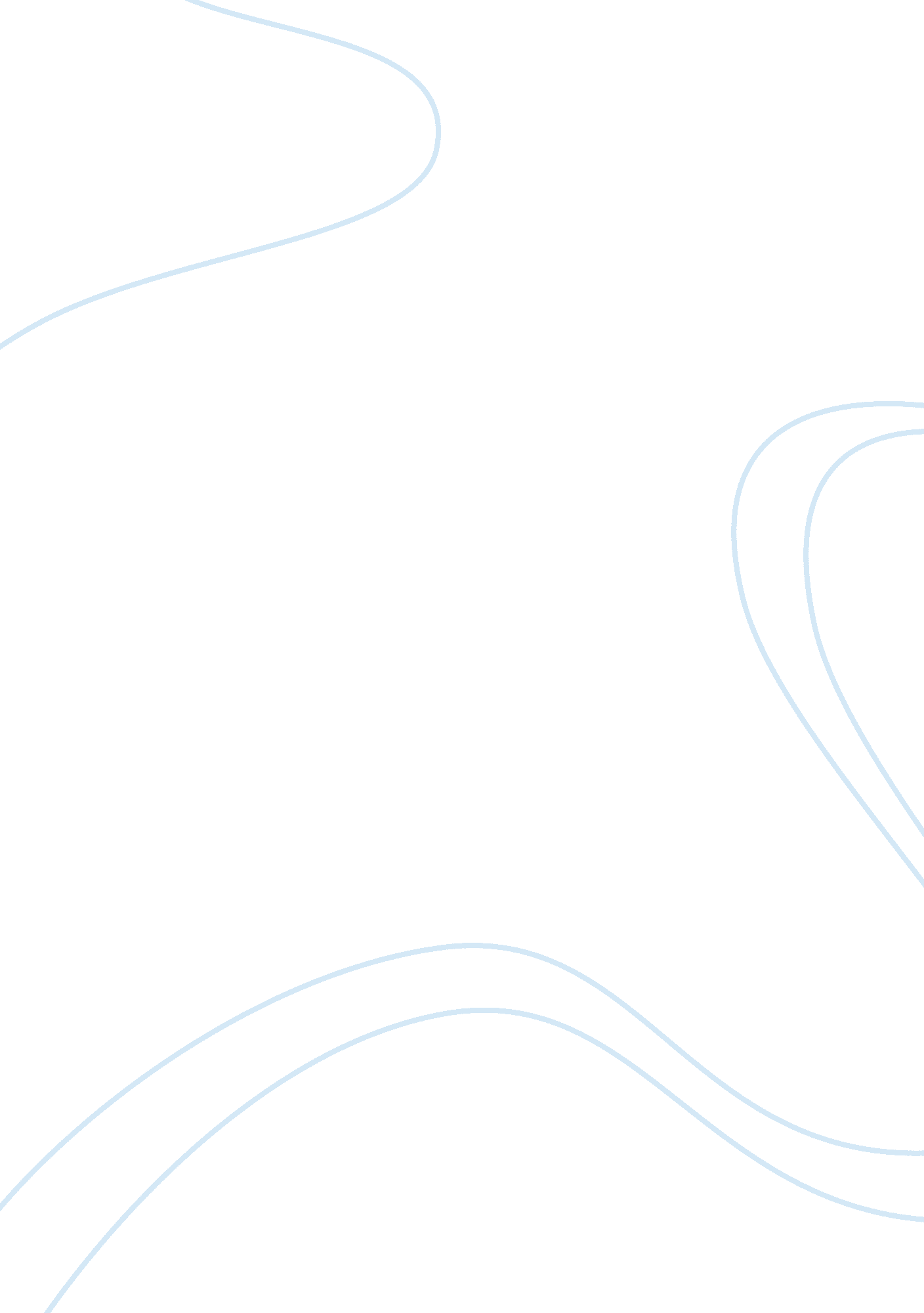 World cup security planLiterature, Russian Literature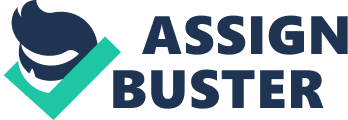 World Cup Security Plan Brazil will host the FIFA World Cup in 12 cities in June and the tour nt is expected to attract both local and foreign fans as well as security threats. To this end, the government will invest $855 million and 57, 000 troops towards security for the duration of the tournament (Trevisani 1). In total, the security plan will include 100, 000 police officers and buying new non-lethal weaponry. Traditionally, urban policing is known to be complicated by the competing of police forces in Brazil and, unavoidably, this will compromise the quality of the security offered and potentially keep ticket-paying fans away from the venues of the tournament. However, with assured security, ticket demands will increase. The police have received more training and, according to Trevisani (1), in the article Brazil Deploys Vast World Cup Security Plan, it will facilitate better cooperation in crime prevention even after the World Cup. Brazil’s Rio de Janeiro and Sao Paulo cities are among those with the highest crime rates in the world. Out of the expected 600, 000 visitors during the tournament, the destination of two-thirds is expected to be Rio de Janeiro and, essentially, improved public safety must be prioritized. This has been enhanced by the use of drones, camera glasses and bomb-detecting robots. Further, in case the security strike being promoted by unions materializes during the World Cup, the military has put a contingency plan in place (Trevisani 1). With the preparations having been ongoing from 2010, investors have entered the country, creating 3. 6 million jobs each year. Therefore, with improved security, there will be more fans with the ability to afford tickets, increasing the demand. 
The article essentially highlights the way in which the government addresses and answers the imminent security threat the tournament poses. That is an important issue because of the country’s poor security rating and, apart from the World Cup, the measures are expected to continue being beneficial afterwards. With improved security, sporting tourists will be attracted in larger numbers and tickets will have more demand and that will directly impact on the economy. The already confirmed 600, 000 visitors will stay in hotels for the duration of the tournament, bringing revenue to the tourism industry. Ideally, the hospitality, transport, private security and entertainment industries will gain financially for the duration of the tournament. At the same time, the sporting fraternity will earn direct revenue from hosting the tournament. At face value, spending $855 million on security for an event that will only last one month may seem impractical. However, evaluating the scenario reveals that the long term benefits actually equate the cost. With improved security, businesses will flourish and foreign investors will be interested in the country. From an economical point of view, it can be considered as spending money to secure future stability and, eventually, financial returns. However, the writer of the article seems to have given more focus on policing conflicts and the aspect of foreign threats at the expense of explaining how the country’s own citizens will be protected. Apart from the over half a million visitors expected, Brazil is a country known to be home of soccer fanatics that may disrupt most of the proposed security measures. The article should have suggested the expected conduct of local fans and consequences of misconduct. 
Works Cited 
Trevisani, Paulo. “ Brazil Deploys Vast World Cup Security Plan.” Wall Street Journal 23 May 2014. Web. 